Special Union for the International Classification of Goods and Services for the Purposes of the Registration of Marks (Nice Union)AssemblyThirty-Fifth (22nd Ordinary) SessionGeneva, October 5 to 14, 2015REPORTadopted by the AssemblyThe Assembly was concerned with the following items of the Consolidated Agenda (document A/55/1):  1, 2, 3, 4, 5, 6, 10, 11, 31 and 32.The reports on the said items are contained in the General Report (document A/55/13).Mr. Robert Ullrich (Austria) was re-elected Chair of the Assembly;  Mr. Wu Qun (China) and Ms. Heidy Serry (Egypt) were elected Vice-Chairs.[End of document]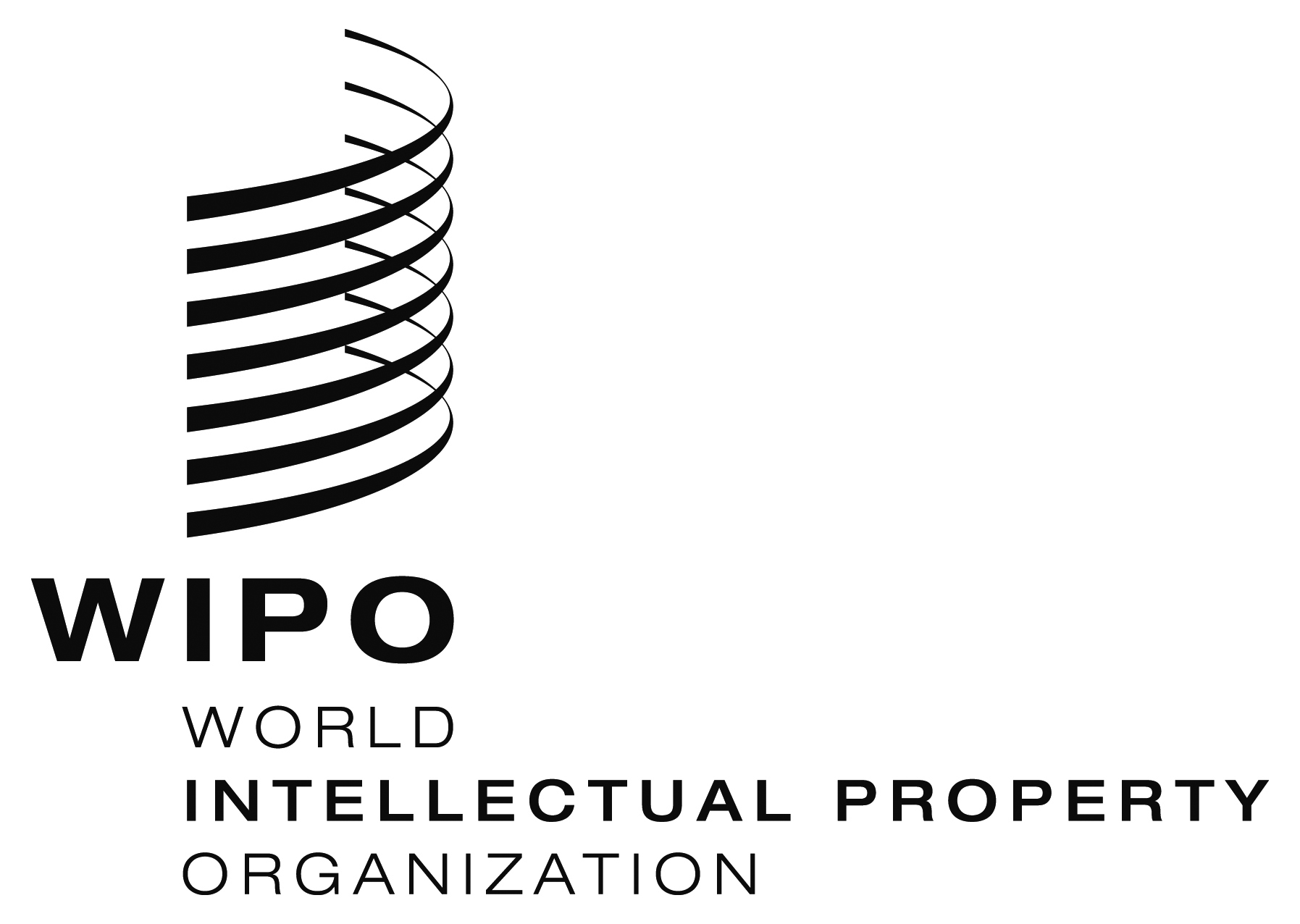 EN/A/35/1N/A/35/1N/A/35/1ORIGINAL:  EnglishORIGINAL:  EnglishORIGINAL:  EnglishDATE:  February 5, 2016DATE:  February 5, 2016DATE:  February 5, 2016